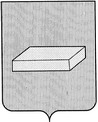 ГОРОДСКАЯ ДУМА  ГОРОДСКОГО  ОКРУГА  ШУЯР Е Ш Е Н И Е		от 18 ноября 2015 года				№ 61О внесении изменений и дополнений в Порядок проведения антикоррупционной экспертизы решений городской Думы городского округа Шуя нормативного правового характера и проектов решений нормативного правового характера	Рассмотрев предложения председателя городской Думы Д.Е. Платонова, и в соответствии со статьей 42 Устава городского округа Шуя, городская ДумаРЕ Ш И Л А:	1. По тексту «Порядка проведения антикоррупционной экспертизы решений городской Думы городского округа Шуя нормативного правового характера и проектов решений нормативного правового характера», утвержденного Решением городской Думы городского округа Шуя от 24.11.2011 № 196, слова «Глава городского округа Шуя» заменить словами «Председатель городской Думы» в соответствующих падежах. 	2. Решение вступает в силу с момента подписания.Председатель городской Думы городского округа Шуя                                       Д.Е. ПЛАТОНОВВрио Главы городского округа Шуя                                            С.Ю. РОЩИН